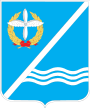 Совет Качинского муниципального округа города СевастополяРЕШЕНИЕ  № 22/165Об утверждении Положения о предоставлении депутатами Совета Качинского муниципального округа сведений о доходах, расходах, об имуществе и обязательствах имущественного характера, а так же о доходах, расходах, об имуществе и обязательствах имущественного характера своих супруги (супруга) и несовершеннолетних детейЗаслушав информацию Прокуратуры Нахимовского района об утверждении Положения о предоставлении депутатами Совета Качинского муниципального округа сведений о доходах, расходах, об имуществе и обязательствах имущественного характера, а так же о доходах, расходах, об имуществе и обязательствах имущественного характера своих супруги (супруга) и несовершеннолетних детей, в соответствии с Федеральным законом Российской Федерации от 06.10.2003 № 131-ФЗ «Об общих принципах организации местного самоуправления в Российской Федерации», Федеральным законом Российской Федерации от 19.12.2008 № 273-ФЗ «О противодействии коррупции», Федеральным Законом Российской Федерации от 03.11.2015 № 303-ФЗ «О внесении изменений в отдельные законодательные акты Российской Федерации», Федеральным Законом Российской Федерации от 03.12.2012 № 230-ФЗ «О контроле за соответствием расходов лиц, замещающих государственные должности, и иных лиц их доходам», Указом Президента Российской Федерации от 21.09.2009 № 1065 «О проверке достоверности и полноты сведений, представляемых гражданами, претендующими на замещение должностей федеральной государственной службы, и федеральными государственными служащими, и соблюдения федеральными государственными служащими требований к служебному поведению», Указом Президента Российской Федерации от 18.05.2009 № 558 «О представлении гражданами, претендующими на замещение государственных должностей Российской Федерации, и лицами, замещающими государственные должности Российской Федерации, сведений о доходах, об имуществе и обязательствах имущественного характера» (с изменениями и дополнениями), Указом Президента Российской Федерации от 23.06.2014 N 460 «Об утверждении формы справки о доходах, расходах, об имуществе и обязательствах имущественного характера и внесении изменений в некоторые акты Президента Российской Федерации»,	 Уставом внутригородского муниципального образования города Севастополя Качинский муниципальный округ, Совет Качинского муниципального округаРЕШИЛ:1. Утвердить Положение о предоставлении депутатами Совета Качинского муниципального округа сведений о доходах, расходах, об имуществе и обязательствах имущественного характера, а так же о доходах, расходах, об имуществе и обязательствах имущественного характера своих супруги (супруга) и несовершеннолетних детей (Приложение).2. Обнародовать настоящее решение путем размещения его полного текста на информационных стендах для официальной информации Качинского муниципального округа, на официальном сайте Правительства города Севастополя и на официальном сайте внутригородского муниципального образования города Севастополя Качинский муниципальный округ.3. Настоящее решение вступает в силу со дня его обнародования.4. Контроль за исполнением настоящего решения возложить на Главу внутригородского муниципального образования города Севастополя Качинский муниципальный округ Герасим Н.М.Приложение к решению Совета Качинского муниципального округа от 29.04.2016 № 22/165ПОЛОЖЕНИЕо предоставлении депутатами Совета Качинского муниципального округа сведений о доходах, расходах, об имуществе и обязательствах имущественного характера, а так же о доходах, расходах, об имуществе и обязательствах имущественного характера своих супруги (супруга) и несовершеннолетних детей1. Настоящее Положение определяет порядок предоставления и хранения сведений о доходах, расходах, об имуществе и обязательствах имущественного характера депутатами Совета Качинского муниципального округа (далее - депутат), а также сведений о доходах, расходах супруги (супруга) и несовершеннолетних детей, об имуществе, принадлежащем им на праве собственности, и об их обязательствах имущественного характера в общий отдел местной администрации.2. Положение разработано в соответствии с Федеральным законом от 06.10.2003 № 131-ФЗ «Об общих принципах организации местного самоуправления в Российской Федерации», Федеральным законом Российской Федерации от 19.12.2008 N 273-ФЗ «О противодействии коррупции», Федеральным Законом от 03.11.2015 № 303-ФЗ «О внесении изменений в отдельные законодательные акты Российской Федерации», Федеральным Законом от 03.12.2012	№230-ФЗ	« О контроле за соответствием расходов лиц, замещающих государственные должности, и иных лиц их доходам», Указом Президента Российской Федерации от 21.09.2009 № 1065 «О проверке достоверности и полноты сведений, представляемых гражданами, претендующими на замещение должностей федеральной государственной службы, и федеральными государственными служащими, и соблюдения федеральными государственными служащими требований к служебному поведению», Указом Президента Российской Федерации от 18.05.2009 № 558 «О представлении гражданами, претендующими на замещение государственных должностей Российской Федерации, и лицами, замещающими государственные должности Российской Федерации, сведений о доходах, об имуществе и обязательствах имущественного характера» (с изменениями и дополнениями), Указом Президента РФ от 23.06.2014 N 460 «Об утверждении формы справки о доходах, расходах, об имуществе и обязательствах имущественного характера и внесении изменений в некоторые акты Президента Российской Федерации».3. Сведения о доходах, расходах, об имуществе и обязательствах имущественного характера депутата Совета Качинского муниципального округа, а также сведений о доходах, расходах супруги (супруга) и несовершеннолетних детей, об имуществе, принадлежащем им на праве собственности, и об их обязательствах имущественного характера предоставляются по форме, утвержденной Указом Президента Российской Федерации от 23.06.2014 № 460 "Об утверждении формы справки о доходах, расходах, об имуществе и обязательствах имущественного характера и внесении изменений в некоторые акты Президента Российской Федерации», в виде справки (далее по тексту Справка), собственноручно заполненной от руки или с помощью компьютерной техники.4.Сведения о доходах, расходах, об имуществе и обязательствах имущественного характера депутата Совета Качинского муниципального округа, а также сведений о доходах, расходах супруги (супруга) и несовершеннолетних детей, об имуществе, принадлежащем им на праве собственности, и об их обязательствах имущественного характера предоставляются не позднее 1 апреля года, следующего за отчетным периодом (с 01 января по 31 декабря года, предшествующего году подачи Справки).5.Депутат Совета Качинского муниципального округа предоставляет в Совет Качинского муниципального округа:а)	сведения за отчетный период о своих доходах, полученных от всех источников (включая заработную плату, пенсии, пособия, иные выплаты), расходах по каждой сделке по приобретению земельного участка, другого объекта недвижимости, транспортного средства, ценных бумаг, акций (долей участия, паев в уставных (складочных) капиталах организаций), совершенной им, его супругой (супругом) и (или) несовершеннолетними детьми в течение календарного года, предшествующего году представления сведений (отчетный период), если общая сумма таких сделок превышает общий доход данного лица и его супруги (супруга) за три последних года, предшествующих отчетному периоду, и об источниках получения средств, за счет которых совершены эти сделки. Сведения об имуществе, принадлежащем депутату, супруге (супругу) или несовершеннолетним детям на праве собственности, и о своих обязательствах имущественного характера указываются по состоянию на 31 декабря года, предшествующего году подачи Справки.6.Справки о доходах, расходах, об имуществе и обязательствах имущественного характера депутата Совета Качинского муниципального округа, а также сведений о доходах, расходах супруги (супруга) и несовершеннолетних детей, об имуществе, принадлежащем им на праве собственности, и об их обязательствах имущественного характера предоставляются заместителю председателя  Совета Качинского муниципального округа. 7.Справка проверяется заместителем  председателя  Совета Качинского муниципального округа   на  правильность оформления.8.В случае если депутат Совета Качинского муниципального округа обнаружили, что в представленных ими сведениях о доходах, об имуществе и обязательствах имущественного характера, а также сведений о доходах, расходах супруги (супруга) и несовершеннолетних детей, об имуществе, принадлежащем им на праве собственности, и об их обязательствах имущественного характера не отражены или не полностью отражены какие-либо сведения либо имеются ошибки, он вправе представить уточненные сведения в течение трех месяцев после окончания срока, указанного в пункте 4 настоящего Положения.9.Представленные депутатом Совета Качинского муниципального округа сведения об источниках получения средств, за счет которых совершены сделки (совершена сделка) по приобретению земельного участка, другого объекта недвижимости, транспортного средства, ценных бумаг, акций (долей участия, паев в уставных (складочных) капиталах организаций), если общая сумма таких сделок превышает его общий доход, и его супруги (супруга) за три последних года, предшествующих отчетному периоду, размещаются в информационно-телекоммуникационной сети «Интернет» на официальном сайте Качинского муниципального округа в течении 1 месяца после окончания срока, указанного в пункте 4 настоящего Положения.10.Справка хранится  у  Председателя Совета Качинского муниципального округа  в  сейфе 5 лет. Справка, срок хранения которой истек, возвращается лицу, подавшему ее на руки под роспись.11.Основанием для принятия решения об осуществлении контроля за расходами депутата Совета Качинского муниципального округа, а также за расходами его супруги (супруга) и несовершеннолетних детей является достаточная информация о том, что данным лицом - депутатом Совета Качинского муниципального округа, его супругой (супругом) и (или) несовершеннолетними детьми в течение отчетного периода совершены сделки (совершена сделка) по приобретению земельного участка, другого объекта недвижимости, транспортного средства, ценных бумаг, акций (долей участия, паев в уставных (складочных) капиталах организаций) на общую сумму, превышающую общий доход данного лица и его супруги (супруга) за три последних года, предшествующих отчетному периоду. Указанная информация в письменной форме может быть представлена в Совет Качинского муниципального округа:правоохранительными органами, иными государственными органами, органами местного самоуправления, работниками (сотрудниками) подразделений по профилактике коррупционных и иных правонарушений и должностными лицами государственных органов, органов местного самоуправления, Банка России, государственной корпорации, Пенсионного фонда Российской Федерации, Фонда социального страхования Российской Федерации, Федерального фонда обязательного медицинского страхования, иной организации, созданной Российской Федерацией на основании федеральных законов, организации, создаваемой для выполнения задач, поставленных перед федеральными государственными органами;постоянно действующими руководящими органами политических партий и зарегистрированных в соответствии с законом иных общероссийских общественных объединений, не являющихся политическими партиями;Общественной палатой Российской Федерации;общероссийскими средствами массовой информации.12.Информация анонимного характера не может служить основанием для принятия решения об осуществлении контроля за расходами депутатов Совета Качинского муниципального округа а также за расходами их супруг (супругов) и несовершеннолетних детей.13.Решение об осуществлении контроля за расходами депутата Совета Качинского муниципального округа, а также за расходами его супруги (супруга) и несовершеннолетних детей принимается по основаниям, указанным в пункте 11 настоящего Положения, председателем Совета Качинского муниципального округа путем издания соответствующего распоряжения.14.Контроль за расходами депутата Совета Качинского муниципального округа, а также за расходами его супруги (супруга) и несовершеннолетних детей включает в себя:истребование от данного лица сведений:а)	о его расходах, а также о расходах его супруги (супруга) и несовершеннолетних детей по каждой сделке по приобретению земельного участка, другого объекта недвижимости, транспортного средства, ценных бумаг, акций (долей участия, паев в уставных (складочных) капиталах организаций), совершенной им, его супругой (супругом) и (или) несовершеннолетними детьми в течение отчетного периода, если общая сумма таких сделок превышает общий доход данного лица и его супруги (супруга) за три последних года, предшествующих отчетному периоду;б)	об источниках получения средств, за счет которых совершена сделка, указанная в подпункте "а" настоящего пункта;проверку достоверности и полноты сведений о доходах и расходах, а также о доходах и расходах его супруги (супруга) и несовершеннолетних детей; определение соответствия расходов данного лица, а также расходов его супруги (супруга) и несовершеннолетних детей по каждой сделке по приобретению земельного участка, другого объекта недвижимости, транспортных средств, ценных бумаг, акций (долей участия, паев в уставных (складочных) капиталах организаций) их общему доходу.15.Заместитель председателя  Совета Качинского муниципального округа не позднее чем через два рабочих дня со дня подписания Распоряжения председателя Совета Качинского муниципального округа об осуществлении контроля за расходами депутата Совета Качинского муниципального округа, а также за расходами его супруги (супруга) и несовершеннолетних детей, обязан уведомить	его в письменной форме о принятом	решении и о необходимости представить сведения, предусмотренные подпунктом 1 пункта 14 настоящего Положения.16.В уведомлении должна содержаться информация о порядке представления и проверки достоверности и полноты этих сведений. В случае, если депутат Совета Качинского муниципального округа обратился с ходатайством на имя председателя Совета Качинского муниципального округа о проведении с ним беседы по вопросам, связанным с осуществлением контроля за его расходами,	а также за расходами	его	супруги	(супруга) и несовершеннолетних детей, ходатайство подлежит обязательному удовлетворению, с данным лицом в течение семи рабочих дней со дня поступления ходатайства (в случае наличия уважительной причины - в срок, согласованный с данным лицом) заместителем  председателя  Совета Качинского муниципального округа проводится беседа, в ходе которой должны быть даны разъяснения по интересующим депутата вопросам. Разъяснения, данные депутату, оформляются письменно и подписываются заместителем председателя  Совета Качинского муниципального округа  и депутатом.17.Проверка достоверности и полноты сведений, предусмотренных пунктом 11 настоящего Положения осуществляется Советом Качинского муниципального округа путем направления запроса за подписью председателя Совета Качинского муниципального округа в органы прокуратуры, иные федеральные государственные органы, государственные органы Российской Федерации, территориальные органы федеральных государственных органов, органы местного самоуправления, на предприятия, в учреждения, организации и общественные объединения (далее - государственные органы и организации) об имеющихся у них сведениях: о предоставлении имеющейся у них информации о доходах, расходах, об имуществе и обязательствах имущественного характера лица, представившего такие сведения, его супруги (супруга) и несовершеннолетних детей.18.Депутат Совета Качинского муниципального округа, в связи с осуществлением контроля за его расходами, а также за расходами его супруги (супруга) и несовершеннолетних детей вправе:давать пояснения в письменной форме:а)	в связи с истребованием сведений, предусмотренных пунктом 11 настоящего Положения;б)	в ходе проверки достоверности и полноты сведений и по ее результатам;в)	об источниках получения средств, за счет которых им, его супругой (супругом) и (или) несовершеннолетними детьми совершена сделка;представлять дополнительные материалы и давать по ним пояснения в письменной форме;обращаться с ходатайством в Совет Качинского муниципального округа.19.Все ответы на запросы, указанные в пункте 16 настоящего Положения, пояснения и доказательства, передаются и рассматриваются комиссией по противодействию коррупции Совета Качинского муниципального округа. До рассмотрения пояснений и доказательств, комиссия правомочна, на период осуществления контроля за его расходами, а также за расходами его супруги (супруга) и несовершеннолетних детей, вынести решение об отстранении депутата от выполнения своих обязанностей, установленных Уставом муниципального образования города Севастополя Качинского муниципального округа на срок, не превышающий шестидесяти дней со дня принятия решения об осуществлении такого контроля. Указанный срок может быть продлен до девяноста дней.20.Заместителем председателя  Совета Качинского муниципального округа ведется журнал учета предоставления Справок депутатами Совета Качинского муниципального округа, содержащий фамилию, имя, отчество депутата, дату сдачи Справки, дату возврата Справки, срок хранения которой истек, подпись принявшего справку и депутата.21.Сведения о доходах, расходах, об имуществе и обязательствах имущественного характера депутата Совета Качинского муниципального округа, а также сведений о доходах, расходах супруги (супруга) и несовершеннолетних детей, об имуществе, принадлежащем им на праве собственности, и об их обязательствах имущественного характера, представляемые депутатом Совета Качинского муниципального округа являются сведениями ограниченного доступа, если федеральными законами они не отнесены к сведениям, составляющим государственную тайну.22.Не допускается использование сведений о доходах, расходах, об имуществе и обязательствах имущественного характера депутата Совета Качинского муниципального округа, а также сведений о доходах, расходах супруги (супруга) и несовершеннолетних детей, об имуществе, принадлежащем им на праве собственности, и об их обязательствах имущественного характера для установления или определения его платежеспособности, для сбора в прямой или косвенной форме пожертвований (взносов) в фонды общественных или религиозных объединений, иных организаций, а также физических лиц.23.Муниципальный служащий, лицо, замещающее муниципальную должность в Совете Качинского муниципального округа виновные в разглашении сведений о доходах, расходах, об имуществе и обязательствах имущественного характера депутата Совета Качинского муниципального округа, а также сведений о доходах, расходах супруги (супруга) и несовершеннолетних детей, об имуществе, принадлежащем им на праве собственности, и об их обязательствах имущественного характера или в использовании этих сведений в целях, не предусмотренных законодательством Российской Федерации, несет ответственность в соответствии с законодательством Российской Федерации.24.В случае непредставления или предоставления депутатом Совета Качинского муниципального округа заведомо ложных сведений о доходах, расходах, об имуществе и обязательствах имущественного характера, а также сведений о доходах, расходах супруги (супруга) и несовершеннолетних детей, об имуществе, принадлежащем им на праве собственности, и об их обязательствах имущественного характера, данное действие или бездействие является правонарушением, в результате совершения которого полномочия депутата Совета Качинского муниципального округа досрочно прекращаются.25.Депутат, совершивший правонарушение, предусмотренное пунктом 23 настоящего Положения, подлежит в установленном порядке освобождению от выполнения полномочий депутата Совета Качинского муниципального округа на основании федерального закона от 03 ноября 2015 года № 303-ФЗ «О внесении изменений в отдельные законодательные акты Российской Федерации».26.В случае, если в ходе осуществления контроля за расходами Депутата Совета Качинского муниципального округа, а также за расходами его супруги (супруга) и несовершеннолетних детей выявлены обстоятельства, свидетельствующие о несоответствии расходов данного лица, а также расходов его супруги (супруга) и несовершеннолетних детей их общему доходу, материалы, полученные в результате осуществления контроля за расходами, в трехдневный срок после его завершения направляются председателем Совета Качинского муниципального округа, принявшим решение об осуществлении контроля за расходами, в органы прокуратуры Российской Федерации.27.В случае, если в ходе осуществления контроля за расходами депутата Совета Качинского муниципального округа, а также за расходами его супруги (супруга) и несовершеннолетних детей выявлены признаки преступления, административного или иного правонарушения, материалы, полученные в результате осуществления контроля за расходами, в трехдневный срок после его завершения направляются председателем Совета Качинского муниципального округа в прокуратуру, в Совет Качинского муниципального округа, представителем которого являлся депутат.I созывXXII сессия2014 - 2016 гг.29 апреля 2016 годапгт. КачаГлава ВМО Качинский МО, исполняющий полномочия председателя Совета,Глава местной администрацииН.М. Герасим